Пояснительная записка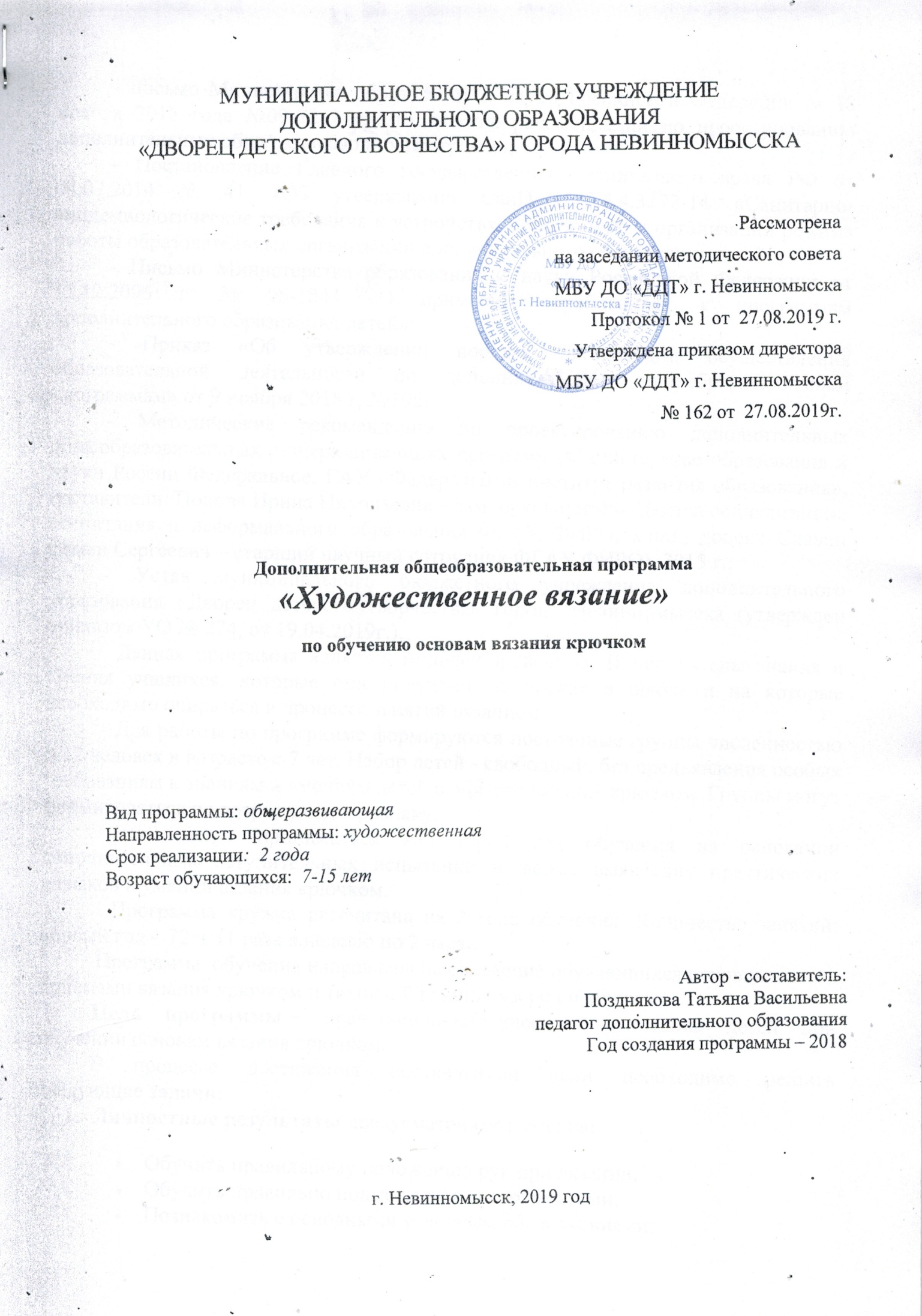 Вязание крючком издавна пользовалось большой любовью у рукодельниц. Это один из древнейших видов прикладного искусства. Существует предположение, что метод изготовления полотна вязанием появился на севере Африки. В XIII-XVI вв. вязание пришло из стран Востока в Европу, в том числе и на белорусские земли, в Великое княжество Литовское, несколько позднее, в XVIII в., вязать научились в России.Вязание крючком очень разнообразно и по технике выполнения, и по назначению. Появившись как способ изготовления предметов одежды и отделки к ней, оно постепенно взяло на себя и задачи по оформлению интерьера. Клубок ниток и небольшой инструмент крючок таят в себе неорганичные возможности для творческого труда. Подбор ниток, выбор узора, фасона, создание изделия – занятие увлекательное и нужное, полезное в повседневной жизни.Вязание крючком - такой вид рукоделия, посредством которого легко заинтересовать детей прикладным творчеством, научить создавать красивые изделия, воспитывать художественный вкус.Занятия в кружке выявляют склонность детей к прикладным видам деятельности, развивают креативные способности, включают в атмосферу творчества, формируют привычку к труду.Основание для разработки Программы- Конституция Российской Федерации; - Федеральный Закон от 29.12.2012 № 273-ФЗ «Об образовании в РФ»; - Федеральный закон от 13 марта 1995 г. № 32-ФЗ «О днях воинской славы и памятных датах России» (с изменениями и дополнениями); - Федеральный закон от 29.12.2010 № 436-ФЗ (ред. от 29.06.2015) «О защите детей от информации, причиняющей вред их здоровью и развитию»; - Федеральный закон от 24 июля 1998 г. № 124-ФЗ «Об основных гарантиях прав ребенка в Российской Федерации» (с изменениями и дополнениями); - Указ Президента РФ от 7 мая 2012 г. № 599 «О мерах по реализации государственной политики в области образования и науки»; -  Государственная программа Российской Федерации «Развитие образования», утвержденная постановлением Правительства РФ от 26 декабря 2017 г. № 1642 (с изменениями и дополнениями от: 22 февраля, 30 марта, 26 апреля, 11 сентября, 4 октября 2018 г., 22 января, 29 марта 2019 г.);- Основы государственной молодежной политики Российской Федерации на период до 2025года (Распоряжение Правительства РФ от 29.11.2014 № 2403); - Концепция развития дополнительного образования детей (Распоряжение Правительства РФ от 4 сентября 2014 г. № 1726-р); - распоряжение Правительства Российской Федерации от 29 мая 2015 года №996-р «Стратегия развития воспитания в Российской Федерации на период  до 2025 года»; - постановление Правительства Российской Федерации от 30 декабря 2015 года №1493 «О государственной программе «Патриотическое воспитание граждан Российской Федерации на 2016-2020 годы»; - письмо Министерства образования и науки Российской Федерации от 18 ноября 2015 года №09-3242 «Методические рекомендации по проектированию дополнительных общеразвивающих программ»; - Постановление Главного государственного санитарного врача РФ от 04.07.2014 № 41 «Об утверждении СанПиН 2.4.4.3172-14 «Санитарно-эпидемиологические требования к устройству, содержанию и организации режима работы образовательных организаций дополнительного образования детей»; - Письмо Министерства образования и науки Российской Федерации от 11.12.2006 г. № 06-1844 «О примерных требованиях к программам дополнительного образования детей»; - Приказ «Об утверждении порядка организации осуществления образовательной деятельности по дополнительным общеобразовательным программам» от 9 ноября 2018 г. №196;- Методические рекомендации по проектированию дополнительных общеобразовательных общеразвивающих программ (Министерство образования и науки России Федеральное, ГАУ «Федеральный институт развития образования», составители: Попова Ирина Николаевна – зам. руководителя Центра социализации, воспитания и неформального образования ФГАУ ФИРО, к.п.н., доцент Славин Семен Сергеевич – старший научный сотрудник ФГАУ ФИРО), 2015 г.;- Устав муниципального бюджетного учреждения дополнительного образования «Дворец детского творчества» города Невинномысска (утвержден приказом УО № 274, от 19.04.2019г.).Данная программа является модифицированной. В ней учтены знания и умения учащихся, которые они получают на уроках в школе и на которые необходимо опираться в процессе занятий вязанием.Для работы по программе формируются постоянные группы численностью 8-12 человек в возрасте с 7 лет. Набор детей - свободный, без предъявления особых требованиям к знаниям и умениям детей в области вязания крючком. Группы могут формироваться по возрастному признаку.Дети могут приниматься на второй год обучения на основании дополнительных вступительных испытаний в форме выявления практических навыков и умений вязания крючком.Программа кружка рассчитана на 2 года обучения. Количество занятий: первый год – 72ч. (1 раза в неделю по 2 часа).Программа  обучения направлена на овладение обучающихся основными приемами вязания крючком и техникой вязания узоров и кружев. Цель программы – нравственно-эстетическое воспитание детей при обучении основам вязания крючком.В процессе достижения поставленной цели необходимо решить следующие задачи:Личностные результаты предусматривают умения:Обучить правильному положению рук при вязании;Обучить правильно пользоваться инструментами;Познакомить с основными условным обозначениями;Обучить строить схемы для вязания по описанию;Научить четко выполнять основные приемы вязания;Научить вязать различные узоры, используя схемы для вязания;  Обучить особенностям кроя и вязания различных моделей;Научить выполнять сборку и оформление  готового изделия.2. Метапредметными результатами являются умения:Привить интерес к данному виду творчества;Воспитать трудолюбие, аккуратность, усидчивость, терпение, умение довести дело до конца, взаимопомощи при выполнении работы, экономичное отношение к используемым материалам;Воспитать творческого отношения к труду, развить эстетического восприятия мира, художественного вкуса;Привить основы культуры труда.3. Предметными результатами являются представления:Ознакомление с историей, развитием техники вязания крючком, современными тенденциями в моде вязаных вещей;Развитие творческих способностей;Развитие образного мышления;Развитие воображения и фантазии;Развитие моторных навыков.В процессе реализации программы соблюдаются следующие педагогические принципы: принцип преемственности, последовательности и систематичности обучения, принцип соответствия обучения возрастным и индивидуальным особенностям обучаемых, принцип сознательности и творческой активности обучаемых, принцип доступности обучения при достаточном уровне его трудности, принцип наглядности, принцип коллективности.Занятия проводятся в групповой форме. К обучающимся применяется личностный подход: к тем, кто выполняет работу быстрее и лучше, предъявляются повышенные требования, а тем детям, которые не справляются с работой, оказывается помощь.Работа в кружке должна быть пронизана атмосферой творчества. Важно, чтобы обучающиеся сами продумывали узор и фасон изделия. Роль педагога в данном случае – направлять советами и мотивировать детей на создание оригинальных вещей.Используются следующие методы обучения:- словесный метод (беседа, лекция, объяснение, консультация, диалог);- метод показа, или наглядный метод;- метод расчлененного разучивания элемента вязания.Практическим заданиям предшествует изучение теоретических вопросов. Они освещаются в краткой, доступной форме с учетом возраста учащихся.Предполагаемые результаты:Учащиеся должны знать:Историю техники вязания крючком;Правила поведения, правила техники безопасности;Виды инструментов и материалов, используемых для вязания крючком;Условные обозначения, понятие «раппорт»;Основные приемы набора петель и вязания крючком.Учащиеся должны уметь:соблюдать правила поведения на занятиях, правила техники безопасности при работе с крючком,  ножницами;правильно  пользоваться крючком, ножницами;правильно читать условные обозначения;подбирать материалы для вязания;выполнять основные узоры;свободно пользоваться инструкционными, технологическими картами, составлять их самостоятельно, вязать согласно раппорту.Контроль за реализацией программыВажным моментом работы по данной программе является отслеживание результатов. Контроль позволяет определять степень эффективности обучения, проанализировать результаты, внести коррективы в учебный процесс, позволяет детям, родителям, педагогам увидеть результаты своего труда, создает благоприятный психологический климат в коллективе.Контроль степени результативности реализации образовательной программы может проводиться в различных формах.С целью проверки теоретических знаний можно использовать викторины, игры, кроссворды, карточки, письменные и устные опросы.  О сформированности практических умений и навыков свидетельствует правильное и аккуратное выполнение всех элементов вязания, творческий подход  к изготовлению изделий. Учитываются умения владеть различными инструментами, выполнения различных вязок и орнаментов, умения читать рапорт рисунка, пользоваться схемами узоров.Критерием оценки умений может также считаться выполнение индивидуальных альбомов с образцами вязания, а также участие в конкурсах и выставках на уровне Дома детского творчества, района и области.Формой итогового контроля может быть выставка творческих работ.Выставка - форма итогового контроля, осуществляемая с целью определения уровня мастерства, культуры, техники использования творческих продуктов, а также с целью выявления и развития творческих способностей учащихся. По итогам выставки лучшим участникам может выдаваться творческий  приз.Учебно-тематический планпервого года обученияСодержание программы первого года обученияВводное занятие. Теория. Знакомство с детьми, выявление уровня подготовки. Ознакомительная беседа. Общая характеристика учебного процесса. Правила безопасности труда на занятиях. Демонстрация образцов изделий.Раздел I. Основные приемы вязания крючком. Тема 1. История возникновения вязания. Инструменты и материалы. Цепочка из воздушных петель.Теория. Из истории вязания крючком. Знакомство с различными видами нитей. Инструменты и материалы, необходимые для занятий. Правильный подбор крючка. Как держать крючок. Первая петля и цепочка из воздушных петель. Практика. Правильная постановка рук при вязании. Вязание первой петли и цепочка из воздушных петельТема 2. Столбики без накида. Условные обозначения. Теория. Характеристика основных приемов вязания. Правила вязания столбика без накида. Условные обозначения. Обзор специальной литературы. Введение понятия: воздушная петля, цепочка из воздушных петель, столбик без накида, схема, описание работы, петли для начала ряда. Практика. Отработка навыков вязания 1-й петли, воздушных петель, столбика без накида. Ровный край вязания.Тема 3. Столбики с накидом. Теория. Введение понятия: прямое вязание, столбик с накидом. Условные обозначения. Просмотр схем и образцов. Практика. Вязание столбиков с накидом. Ровный край вязания. Плотность вязания. Начало работы с «почерком».Тема 4. Отработка навыка вязания столбиков без накида и с накидом. Теория. Просмотр схем образцов вязания. Петли подъема. Лицевая и изнаночная сторона работы. Практика. Вязание полотна столбиками без накида и столбиками с накидом. Закрепление последней петли. Наращивание закончившейся нити. Устранение ошибок (пропуск петель, «лишние» столбики).Раздел II. Одежда для кукол. Тема 1. Кукольный гардероб. Вязание прямого полотна. Шарфик для куклы.Теория. Демонстрация готовых изделий, специальной литературы. Сочетание основного цвета и отделочной нити. Схема обвязки края. Практика. Выбор нитей и крючка. Вязание шарфика для куклы. Присоединение другой нити. Оформление готового изделия. Работа над «почерком» вязальщицы.Тема 2. Юбка для куклы. Теория. Образцы готовых изделий. Выбор формы, цвета, схемы юбки. Элементы украшения. Практика. Вязание юбки для куклы под руководством педагога. Совершенствование и закрепление полученных навыков. Подбор элементов украшения. Оформление изделия.Тема 3. Вязание круглого полотна. Шляпка для куклы. Теория. Виды головных уборов. Демонстрация готовых изделий, специальной литературы. Прибавление петель при вязании круглого полотна. Технология вязания шляпки (общее ознакомление). Элементы оформления шляпки. Практика. Выбор модели, подбор ниток, крючка. Вязание шляпки для куклы. Оформление изделия. Совершенствование умений и навыков вязания круглого полотна. Тема 4. Практическая работа: вязание одежды для кукол (по выбору). Теория. Образцы готовых изделий. Схемы, описания работ. Выбор изделия, технология выполнения. Практика. Выбор ниток, крючка. Вязание изделия (под руководством педагога). Возможные дефекты и способы их предупреждения, устранения. Совершенствование и закрепление полученных умений и навыков. Оформление готового изделия. Контроль качества исполнения. Мини-выставка готовых работ.Раздел III. Прибавление и убавление петель. Тема 1. Правила прибавления и убавления петель при вязании круга столбиками без накида и с накидом. Теория. Правила прибавления и убавления петель при вязании круга столбиками без накида и с накидом. Начало и окончание ряда. Условные обозначения. Практика. Разбор схемы. Выполнение образца. Контроль качества. Отработка приемов прибавления и убавления петель.Раздел IV. Круглая салфетка. Тема 1. Понятие о цвете, композиции. Виды салфеток. Теория. Ассортимент прихваток на основе круглого полотна (образцы, схемы, специальная литература). Возможные цветовые и композиционные решения (оттенки, насыщенность, сочетание). Технология вязания круглой салфетки, прихватки.Практика. Выбор модели, ниток, крючка. Разбор схемы изделия. Тема 2. Как украсить прихватку. Теория. Отделочные элементы: цветы, листики, ягодки и др. Практика. Вязание отделочных элементов. Схема вязания листика. Тема 3. Практическая работа: вязание прихватки. Теория. Вязание наших бабушек: круглые коврики из полос ткани. Как украсить прихватку (цветы, листики, ягодки и д.т.) Круг превращается в…..(прихватки - звери). Практика. Совершенствование и закрепление полученных навыков. Вязание прихватки под руководством педагога. Выбор элементов украшения и их вязание. Раздел V. Вязание игрушек.Тема 1. Технология вязания игрушки. Теория. Демонстрация готовых изделий, фотографий, журналов с вязаными игрушками. Технология вязания игрушек (общее знакомство). Практика. Выбор модели, ниток, крючка. Композиционное и цветовое решение. Работа по описанию или схемам (с помощью педагога). Тема 2. Правила вязания деталей игрушки. Теория. Особенности вязания игрушек. История возникновения игрушки. Анализ изделия. Порядок вязания деталей игрушки. Практика. Техническая проработка. Совершенствование и закрепление умений и навыков по вязанию изученных приемов. Тема 4. Сборка и оформление игрушки. Теория. Материалы для набивки игрушек. Правила сборки деталей игрушки. Отделочные элементы. Оформление мордочки игрушки. Практика. Набивка и сшивание деталей игрушки. Изготовление отделочных элементов (глаз, носа и т.д.). Окончательное оформление изделия. Обсуждение готовых работ. Тема 3. Практическая работа: вязание игрушки (по выбору). Практика. Выбор и вязание игрушки на основе полученных знаний. Индивидуальная консультация педагога. Работа учащихся по инструкционной карте «Вязание игрушек», по схемам и описанию. Контроль качества.Раздел VI. «Сувениры к празднику».Тема 1. Сувенир. Ваза для цветов. Теория. Демонстрация изделий, иллюстраций, схем. Схемы вязания вазочки (чашки). Нити для вязания. Насахаривание вязаной посуды. Практика. Технология выполнения (общее ознакомление). Выбор схемы, ниток, крючка.Тема 2. Практическая работа. Вязание сувенира (по выбору). Теория. История сувенира. Беседа «Подарок милой маме». Практика. Выбор сувенира для мамы. Изготовление изделия. Совершенствование навыков вязания. Консультации.Раздел VII. Функциональные изделия.Тема 1. Квадрат от середины. Теория. Демонстрация готовых изделий, образцов, схем. Функциональные изделия на основе квадрата от середины. Практика. Подбор цвета. Работа по схеме. Вязание образца «квадрат от середины». Тема 2. Подставка «Виноград». Теория. Использование бросового материала в вязании крючком. Демонстрация готовых изделий и иллюстраций. Варианты подставок под горячее из бутылочных пробок (квадрат, цветок, виноград). Цветовое решение. Практика. Самостоятельный выбор нитей, крючков, цветового и композиционного решения. Работа по схеме. Вязание «ягод» и листиков. Соединение элементов в единую композицию.Итоговое занятие. Беседа «Моя лучшая работа». Организация выставки лучших работ учащихся. Подведение итогов. Планирование мероприятий на следующий учебный год.Учебно-тематический план второго годаСодержание программы второго года обучения Вводное занятие. Теория. Ознакомление учащихся с программой. Общая характеристика учебного процесса. Безопасность труда и правила личной гигиены. Инструменты и материалы, необходимые для занятий. Демонстрация образцов изделий. Раздел I. Новые приемы вязания. Тема 1. Виды столбиков. Теория. Пышные, рельефные столбики, столбики на ножке, пико, столбики с 2 и более накидами. Условные обозначения. Правила вязания. Образцы изделий. Практика. Упражнения в вывязывании новых столбиков. Тема 2. Практическая работа. Вязание образца из рельефных столбиков. Теория. Использование рельефных столбиков в вязании. Демонстрация изделий, схем, рисунков. Условные обозначения. Практика. Упражнение в вязании рельефных столбиков. Анализ работ.Раздел II. Орнамент Тема 1. Многоцветное вязание. Теория. Орнамент (геометрический, растительный, анималистический). Демонстрация готовых изделий, иллюстраций. Схемы для вязания орнамента. Правила вязания двумя и более нитями, смена цвета. Практика. Выбор схемы, её зарисовка. Подбор нитей, крючка. Тема 2. Практическая работа. Вязание прихватки с орнаментом. Теория. Идеи орнаментов – вышивки крестом. Технология вязания орнамента. Практика. Вязания орнамента (по выбору). Возможные дефекты и способы их устранения, предупреждения.Раздел III. Мягкая игрушка. Тема 1. Вязаная игрушка. Теория. Схемы, описания, используемые для изготовления игрушки. Демонстрация готовых изделий, схем, описаний. Понятие «раппорт». Практика. Технология вязания игрушки. Работа со схемами и описаниями. Прибавление и убавление петель. Тема 2. Практическая работа. Вязание игрушки. Теория. Образцы готовых изделий. Выбор игрушки. Цветовое решение. Авторские игрушки. Порядок вязания деталей игрушки. Практика. Разбор схем, описаний. Подбор пряжи. Изготовление деталей игрушки. Консультации. Контроль качества. Тема 3. Окончательное оформление изделия. Теория. Материалы для набивки деталей. Порядок сшивания деталей. Способы укрепления конечностей. «Лицо» игрушки. Варианты оформления. Практика. Набивка и сшивание деталей. Оформление «лица» игрушки. Обсуждение работ. Раздел IV. Сувениры к празднику. Тема 1. Сувениры своими руками. Теория. Демонстрация иллюстраций, образцов готовых изделий. Идеи для дома. Практика. Беседа «Что тебе подарить, человек мой дорогой…». Разбор схем, описаний. Тема 2. Практическая работа. Чехол для телефона. Теория. Универсальные подарки. Виды вязаных чехлов для телефона (готовые изделия, схемы, фотографии). Выбор модели. Практика. Правила вязания. Подбор нитей. Вязание изделия, его украшение. Контроль качества. Тема 3. Вязание сувенира (по выбору). Теория. Ассортимент сувениров, связанных крючком. Выбор изделия. Цветовое и композиционное решение. Практика. Вязание сувенира (по выбору). Технология изготовления. Работа по описаниям и схемам. Обсуждение качества выполнения работ.Раздел V. Вязаные аксессуары. Тема 1. Мир аксессуаров. Теория. Аксессуары – история и современность. Демонстрация иллюстраций, готовых изделий, схем (шапочки, сумки, косметички, шали, палантины и т.д.) Технология вязания овала. Прибавление петель на закруглении. Практика. Вязание образца овальной формы. Раздел VI. Кружевное вязание. Тема 1. Прихватка «Ягодка».  Теория. Узор «ягодка» («ананас»), его использование в изготовлении изделий. Демонстрация образцов, фотографий. Схема прихватки «Ягодка». Понятие «раппорт». Круговое ажурное вязание. Практика. Подбор нитей. Работа по схеме. Контроль качества. Тема 2. Круглая салфетка. Теория. Нитки, крючки, применяемые для вязания салфеток. Демонстрация иллюстраций, готовых изделий. Раппорт. Правила вязания салфеток. Накрахмаливание салфеток. Практика. Выбор схемы, ниток, крючка. Разбор и работа по схеме. Совершенствование и закрепление умений и навыков вязания по кругу. Изготовление изделия. Контроль качества. Возможные ошибки и способы их устранения. Тема 3. «Бабочка». Теория. Виды бабочек, связанных крючком. Демонстрация готовых изделий, иллюстраций. Схемы «Бабочка». Вязание с поворотом. Практика. Выбор и вязание бабочки. Цветовое решение. Совершенствование и закрепление умений и навыков, приобретенных на занятиях. Тема 4. Изделия из отдельных мотивов. Теория. Демонстрация готовых изделий, журналов по вязанию. Понятие «мотив», «фрагмент». Виды мотивов. Выбор схемы для изделия. Способы соединения мотивов между собой. Практика. Технология соединения мотивов. Работа по схеме. Вязание выбранного варианта. Раздел VII. Филейное вязание.Тема 1. Приемы вязания филейного кружева. Теория. Филейное кружево. Демонстрация иллюстраций, готовых изделий, схем. Нитки, крючки. Правила вязания пустых и заполненных клеток. Старинное филейное кружево. Практика. Разбор схемы филейной сетки. Вязание образца. Тема 2. Узкое филейное кружево. Теория. Притачное кружево: кайма, прошва. Мерное кружево. Их использование в быту. Демонстрация иллюстраций, готовых изделий, схем. Старинные полотенца и рушники. Прибавление и убавление пустых и заполненных клеток. Практика. Разбор схем с прибавлением и убавлением клеток.Итоговое занятие.Организация выставки лучших работ учащихся. Подведение итогов. Награждение.Условия реализации программыОдним из важных факторов, напрямую влияющих на успешность и результативность осуществления образовательной программы, является условия реализации образовательной программы.Работа в кружке вязание крючком осуществляется в соответствии с  разработанной программой, которая включает 2 года обучения. В первый год обучения занятия проводятся 1 раз в неделю по 2 часа, во второй 2 раза в неделю по 1 часу.Работа ведется с учетом местных условий и учебно-воспитательного режима МБУ ДО Дворца детского творчества. Для успешного функционирования кружка необходимо хорошее учебно-материальное обеспечение, которое включает:- помещение для занятий, которое должно соответствовать всем санитарно-гигиеническим и психогигиеническим нормам;- материалы и инструменты, которые приобретаются самими учениками и имеются у педагога (крючки для вязания, штопальные иглы, сантиметровая лента, пряжа);- учебно-наглядные пособия: образцы узоров вязания, готовые изделия, журналы и книги по вязанию.С первых же дней занятий учащиеся должны быть ознакомлены с правилами техники безопасности.Для того чтобы работа в кружке была эффективной необходимо уделять внимание воспитательной работе. Дети должны выполнять правила поведения, посещать занятия, поддерживать дружеские отношения друг с другом, выполнять все задания преподавателя.Используемая литература:Вязаные цветы и плоды. – АРТ-РОДНИК, 2007. – 64 с.Вероника Хуг. Вязаные цветы. - 2006. – 64 с. Вязаные прихватки. - АРТ-РОДНИК, 2007. – 64 с.Гурбина Е.А. Обучение мастерству рукоделия. Волгоград: Учитель, 2008. 7. Журналы по вязанию крючком.Лесли Стенфилд. 75 вязаных птиц, бабочек и жуков крючком и спицами. - АРТ-РОДНИК, 2011. – 128 с.Максимова М.В. Азбука вязания. – М.: ЗАО Изд-во ЭКСМО-Пресс, 1998.- 216 с.Студия декоративно-прикладного творчества: программы, организация работы, рекомендации / авт.-сост. Л.В. Горнова и др. – Волгоград: Учитель, 2008. - 250 с.Терешкович Т.А. Учимся вязать крючком – Мн.: Хэлтон, 1999. – 336с.Ханашевич Д.Р. Учитесь вязать крючком: Научно-популярная литература, 1986. – 96 с.Журналы по вязанию крючкомЛитература для детей:Журналы «Валя – Валентина» – М., Изд. дом «ОВА-ПРЕСС».Журналы «Вязание». – Нижний Новгород, ООО «Слог».Журналы «Вязание для взрослых». – М., Изд. дом «Ниола 21-й век»Журналы «Сабрина» - Нижний Новгород, ЗАО «ЭДИПРЕСС-КОНЛИГА».Максимова М.В. Азбука вязания. – М.: ЗАО Изд-во ЭКСМО-Пресс, 1998.- 216 с.Терешкович Т.А. Учимся вязать крючком – Мн.: Хэлтон, 1999. – 336с.Вязаные цветы и плоды. – АРТ-РОДНИК, 2007. – 64 с.Вероника Хуг. Вязаные цветы. - 2006. – 64 с.9. Лесли Стенфилд. 75 вязаных птиц, бабочек и жуков крючком и спицами. - АРТ-РОДНИК, 2011. – 128 с.Электронные образовательные ресурсыМатериалы сайтов: http://orangeknitting.ru/index.php?/topic/18-putevoditel-po-forumu/ http://amigurumi.com.ua/forum/ http://nsportal.ru/shkola/dopolnitelnoe-obrazovanie/libraryhttps://yandex.ru/search/?text=вязание%20крючком%№ТемаКоличество часовВсегоТеорияПрактика1Вводное занятие22-Раздел I. Основные приемы вязания крючком. 10552345Тема 1. История возникновения вязания. Инструменты и материалы. Цепочка из воздушных петель. Тема 2. Столбики без накида. Условные обозначения. Тема 3. Столбики с накидом. Тема 4. Отработка навыка вязания столбиков без накида и с накидом.222411121112Раздел II. Одежда для кукол. 144106789Тема 1. Кукольный гардероб. Вязание прямого полотна. Шарфик для кукол. Тема 2. Юбка для куклы. Тема 3. Вязание круглого полотна. Шляпка для куклы. Тема 4. Практическая работа: вязание одежды для кукол (по выбору).424411113133Раздел III. Прибавление и убавление петель. 62410Тема 1. Правила прибавления и убавления петель. 624Раздел IV. Круглая салфетка. 1248111213Тема 1. Понятие о цвете, композиции. Виды салфеток. Снежинка.Тема 2. Как украсить прихватку. Тема 3. Практическая работа: вязание прихватки.624211413Раздел V. Вязание игрушек. 124814151617Тема 1. Технология вязания игрушки. Тема 2. Правила вязания деталей игрушки. Тема 3. Практическая работа. Вязание игрушки (по выбору). Тема 4. Сборка и оформление игрушки.224411111133Раздел VI. «Сувениры к празднику» 8441819Тема 1. Сувенир. Ваза для цветовТема 2. Практическая работа. Вязание сувенира (по выбору).442222Раздел VII. «Функциональные изделия» 6332021Тема 1. Квадрат от середины. Тема 2. Подставка «Виноград».42212122Итоговое занятие.211Итого: 722943№ТемаКоличество часовВсегоТеорияПрактика1Вводное занятие22-Раздел I. Новые приемы вязания. 41323Тема 1. Виды столбиков. Тема 2. Практическая работа. Вязание образца из рельефных столбиков.221-12Раздел II. Орнамент.61145Тема 1. Многоцветное вязание. Тема 2. Практическая работа. Вязание прихватки с орнаментом.241113Раздел III. Мягкая игрушка. 14410678Тема 1. Вязаная игрушка. Тема 2. Практическая работа. Вязание игрушки (по выбору). Тема 3. Окончательное  оформление игрушки.464121343Раздел IV. «Сувениры к празднику» 125791011Тема 1. Сувениры своими руками. Тема 2. Практическая работа. Чехол для телефона. Тема 3.Вязание сувенира (по выбору). 444221223Раздел V. Вязаные аксессуары. 1246121314Тема 1.Мир аксессуаров. 	Тема 2. Различные виды сумок. Тема 3. Практическая работа. Вязание изделия.226112114Раздел VI. Кружевное вязание.126615161718Тема 1. Прихватка «Ягодка».Тема 2. Бабочка. Тема 3. Круглая салфетка. Тема 4. Изделия из отдельных мотивов.224411221122Раздел VII. Филейное кружево.844192021Тема 1. Приемы вязания филейного кружева.Тема 2. Узкое филейное кружево.Тема 3. Практическая работа. Филейная салфетка22411211222Итоговое занятие211Итого:722844